Spacer nordic walking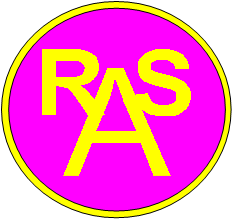 11 listopada 2017 r. (sobota) zapraszamy na „spacer z kijkami”…Zbiórka o godz. 12.00 pod Urzędem Dzielnicy Rembertów.W programie zwiedzanie Muzeum Józefa Piłsudskiego w Sulejówku. Dojazd SKM.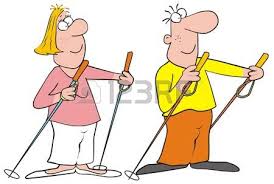 